 			                     M & C Committee Meeting Notes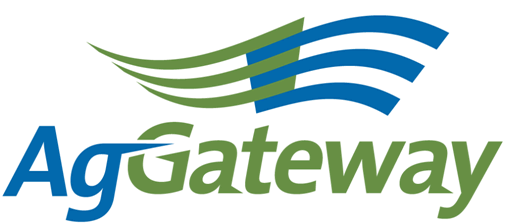 Note Taker Schedule:Newsletter Article Due Dates:Contact: Marcia Rhodus  M&C Committee Chair  314-694-8759  marcia.k.rhodus@monsanto.com  Nancy Appelquist  M&C Committee Vice Chair  Nappelquist@entira.net   Attendees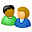 Contact: Marcia Rhodus  M&C Committee Chair  314-694-8759  marcia.k.rhodus@monsanto.com  Nancy Appelquist  M&C Committee Vice Chair  Nappelquist@entira.net   Attendees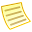 AgendaAgendaTopicTopicTopic LeaderTopic LeaderDesired OutcomeDesired OutcomeNotesNotesMeeting MinutesMeeting MinutesMarcia RhodusMarcia RhodusMinute-taker assignedMinute-taker assignedSarah Novak Note TakerWendy will take the meeting minutes since Sarah is not on the call.Sarah Novak Note TakerWendy will take the meeting minutes since Sarah is not on the call.AgGateway Antitrust PolicyAgGateway Antitrust PolicyMarcia RhodusMarcia RhodusAgreement to abide by click to view antitrust guidelinesAgreement to abide by click to view antitrust guidelinesAll agreed to abideAll agreed to abideApproval of Prior Meeting Minutes from Annual ConferenceApproval of Prior Meeting Minutes from Annual ConferenceMarcia RhodusMarcia RhodusTeam has approved minutes or agreed on updates for the 3/2 & 5/4 MeetingTeam has approved minutes or agreed on updates for the 3/2 & 5/4 MeetingMSA (Jerry/Victoria) to approve the meeting minutes from Mid-Year Meeting. Unanimously approved.MSA (Jerry/Victoria) to approve the meeting minutes from Mid-Year Meeting. Unanimously approved.Review Action Items from last meetingReview Action Items from last meetingMarcia RhodusMarcia RhodusReview Status of Action ItemsReview Status of Action ItemsReference updates in the Action item Summary at the end of this document  Reference updates in the Action item Summary at the end of this document  Newsletter PlanningNewsletter PlanningNancy AppelquistNancy AppelquistPlan for June newsletter in placePlan for June newsletter in placeAugust Newsletter ACTION: Wendy will follow-up with Marilyn re: the SPADE articleACTION: Wendy will provide the membership drive article by Monday.Victoria drafted the article and sent to Cindy and Dave (CP Chair and Vice Chair) and Marilyn, but has not received their approval yet. ACTION: Victoria will follow-up with Cindy and Dave (CP Chair and Vice Chair) to try again to get their approval for her article on “What's new in crop protection”. Nancy suggested that she says it will be in the September newsletter unless hears from them to the contrary.Targeting 8/7 and 8/8 for August Newsletter issue date. Meri will start setting up the August newsletter now so it’s ready to go.August Newsletter ACTION: Wendy will follow-up with Marilyn re: the SPADE articleACTION: Wendy will provide the membership drive article by Monday.Victoria drafted the article and sent to Cindy and Dave (CP Chair and Vice Chair) and Marilyn, but has not received their approval yet. ACTION: Victoria will follow-up with Cindy and Dave (CP Chair and Vice Chair) to try again to get their approval for her article on “What's new in crop protection”. Nancy suggested that she says it will be in the September newsletter unless hears from them to the contrary.Targeting 8/7 and 8/8 for August Newsletter issue date. Meri will start setting up the August newsletter now so it’s ready to go.Newsletter Planning (continued)Newsletter Planning (continued)September NewsletterDiscussed ideas for Experts, tips and tricks article – suggestion that we target the October newsletter if we do not have a definite idea for who and what. Nancy suggested we call and interview and then right the article for the member willing to share the success story. ACTION: Nancy will interview Key Coop and write an article for the October newsletter. Deadline for September Newsletter Articles - Friday, August 17October NewsletterFurther discussion of Tips and Techniques or Success Stories article concept. Title “How to be successful in eConnectivity”? Could include any IT tips. “Tips, Tricks and Connections” or “Connection Tips” Key CoopSuggestion: Article about someone’s experience working on a committee and why valuable to them and their organization (benefits). September NewsletterDiscussed ideas for Experts, tips and tricks article – suggestion that we target the October newsletter if we do not have a definite idea for who and what. Nancy suggested we call and interview and then right the article for the member willing to share the success story. ACTION: Nancy will interview Key Coop and write an article for the October newsletter. Deadline for September Newsletter Articles - Friday, August 17October NewsletterFurther discussion of Tips and Techniques or Success Stories article concept. Title “How to be successful in eConnectivity”? Could include any IT tips. “Tips, Tricks and Connections” or “Connection Tips” Key CoopSuggestion: Article about someone’s experience working on a committee and why valuable to them and their organization (benefits). Newsletter Planning (continued)Newsletter Planning (continued)ACTION: Marcia will take on this article and write from the perspective of the M&C Committee and the On Boarding processDeadline for October Newsletter articles -  Friday, September 21ACTION: Marcia will take on this article and write from the perspective of the M&C Committee and the On Boarding processDeadline for October Newsletter articles -  Friday, September 21New Recurring Newsletter Feature - Experts, tips and tricksNew Recurring Newsletter Feature - Experts, tips and tricksNancy AppelquistNancy AppelquistDevelop concept for new articleDevelop concept for new articleDiscuss the concept and implementation – discussed in the previous (newsletter) section.Discuss the concept and implementation – discussed in the previous (newsletter) section.Membership Drive Plan of ActionMembership Drive Plan of ActionWendy SmithWendy SmithProvide any updates on upcoming Membership driveProvide any updates on upcoming Membership driveWe’ve compiled a list of the companies based on the feedback from the councils and are in the process of identifying specific contacts for each. The offer has been finalized so the offer will be a 10% discount on annual membership which will include a search/view only AGIIS subscription. Depending on when they join, a new member could get additional months for the price of the annual membership. I.e. if they join now, AgGateway would bill for an annual membership now (at the discounted rate) and the new member would not be billed again until November 2013 for the 2014 annual membership, so they effectively would get 16 months for the discounted price on the annual 12 month membership. We just hired a marketing communications coordinator, so Wendy will be working with her to draft the specific content for each potential member. We will send examples to those on the M&C Committee who are interested in reviewing and providing feedback. Those willing to provide feedback: Marcia and Nancy. We plan to start sending out the offers by August 19th at the latest.We’ve compiled a list of the companies based on the feedback from the councils and are in the process of identifying specific contacts for each. The offer has been finalized so the offer will be a 10% discount on annual membership which will include a search/view only AGIIS subscription. Depending on when they join, a new member could get additional months for the price of the annual membership. I.e. if they join now, AgGateway would bill for an annual membership now (at the discounted rate) and the new member would not be billed again until November 2013 for the 2014 annual membership, so they effectively would get 16 months for the discounted price on the annual 12 month membership. We just hired a marketing communications coordinator, so Wendy will be working with her to draft the specific content for each potential member. We will send examples to those on the M&C Committee who are interested in reviewing and providing feedback. Those willing to provide feedback: Marcia and Nancy. We plan to start sending out the offers by August 19th at the latest.On Boarding On Boarding On Boarding Marcia RhodusMarcia RhodusProvide updates on progressProvide updates on progressPresented to MT this week (Wednesday) and approved by the MT. The MT will recommend to the BOD to approve as well. Next steps – identify the mentor role and put someone on the M&C Committee in the role of maintaining the list of mentors. Will spend more time discussing this and how we will work in our committee and put some structure around this on our next conference call. This year Nancy and Marcia split roles: Marcia focused on new members and on boarding and Nancy took the newsletter. Do we want the chair to be responsible for the mentors or another person on the committee to be responsible? Newsletter article will be the first step to identifying mentors but we will want to discuss other approaches as well.Presented to MT this week (Wednesday) and approved by the MT. The MT will recommend to the BOD to approve as well. Next steps – identify the mentor role and put someone on the M&C Committee in the role of maintaining the list of mentors. Will spend more time discussing this and how we will work in our committee and put some structure around this on our next conference call. This year Nancy and Marcia split roles: Marcia focused on new members and on boarding and Nancy took the newsletter. Do we want the chair to be responsible for the mentors or another person on the committee to be responsible? Newsletter article will be the first step to identifying mentors but we will want to discuss other approaches as well.Marketing CalendarMarketing CalendarMarketing CalendarWendy SmithWendy SmithTeam understands status, next stepsTeam understands status, next steps OFA Conference: Marilyn and I represented AgGateway at the recent 2012 OFA Short Course (July 14-17), the premier trade show and conference for the horticulture industry held in Columbus, OH. There was a good amount of interest in our organization and our message and we were able to make contacts with some key influencers in the industry. We will be following up with these contacts to provide more information about AgGateway and enlist them as advocates to re-invigorate the Ornamental Horticulture council.Upcoming Events:August:  Today, Rod Conner is at the Association of American Feed Control Officials (AFFCO) meeting in Indianapolis and Marilyn will attend the 2012 Association of American Plant Food Control Officials (AAPFCO) Meeting next week (also in Indianapolis). Tonnage Reporting projectIn September, we’re participating in the Software Solutions Inc Customer Conference with a presentation and a trade show booth (9/10 and 9/11), and Rod will be attending and presenting at the CropLife America Annual Meeting September 23-26.In October, Rod will participate in the American Feed Industry Association (AFIA) Executive Summit in CaliforniaIn November, we have our 2012 AgGateway Annual Meeting and Conference in Albuquerque November 6-8 and we may attend the Fertilizer Outlook and Technology Conference the following week. We will also attend and have a trade show booth at the Agricultural Retailers Association (ARA) Conference and Expo in San Diego November 27-29. OFA Conference: Marilyn and I represented AgGateway at the recent 2012 OFA Short Course (July 14-17), the premier trade show and conference for the horticulture industry held in Columbus, OH. There was a good amount of interest in our organization and our message and we were able to make contacts with some key influencers in the industry. We will be following up with these contacts to provide more information about AgGateway and enlist them as advocates to re-invigorate the Ornamental Horticulture council.Upcoming Events:August:  Today, Rod Conner is at the Association of American Feed Control Officials (AFFCO) meeting in Indianapolis and Marilyn will attend the 2012 Association of American Plant Food Control Officials (AAPFCO) Meeting next week (also in Indianapolis). Tonnage Reporting projectIn September, we’re participating in the Software Solutions Inc Customer Conference with a presentation and a trade show booth (9/10 and 9/11), and Rod will be attending and presenting at the CropLife America Annual Meeting September 23-26.In October, Rod will participate in the American Feed Industry Association (AFIA) Executive Summit in CaliforniaIn November, we have our 2012 AgGateway Annual Meeting and Conference in Albuquerque November 6-8 and we may attend the Fertilizer Outlook and Technology Conference the following week. We will also attend and have a trade show booth at the Agricultural Retailers Association (ARA) Conference and Expo in San Diego November 27-29.Review Current Council Sell SheetsReview Current Council Sell SheetsReview Current Council Sell SheetsWendy SmithWendy SmithTeam understands status, next stepsTeam understands status, next stepsAre all posted on the M&C Committee webpage – posted are the ones we have completed. ACTION: Wendy will post the draft Council value sheets as well such as for Ag Retail and Crop Nutrition, etc. Are all posted on the M&C Committee webpage – posted are the ones we have completed. ACTION: Wendy will post the draft Council value sheets as well such as for Ag Retail and Crop Nutrition, etc. New BusinessNew BusinessNew BusinessMarcia RhodusMarcia RhodusTeam understands status, next stepsTeam understands status, next stepsNew Website Development Update: The majority of the content has been moved over to the new AgGateway website and Meri is working on final grooming of Tier 1 of the site. Wendy (and the AgGateway staff) needs to provide some new content for the website which Wendy is working on. Once the final grooming is complete (anticipated to be complete this Wednesday, August 1), Meri will bring over all the current users and assign roles such as Member (access to Tier 1 and Tier 2), Non-Member (access only to Tier 1 - Public information), Council/Committee/Project/Task Force Admin (for Chairs and Vice Chairs and persons responsible for uploading/updating content and other web-related duties for their group), Board of Directors, and Admin. The final step will be loading all the documents to the site from the current AgGateway website. While Meri is doing this, Wendy and the new Marketing Communications Coordinator will do a final review of the current site. Unfortunately, every aspect has taken longer than expected but we are hoping to launch the new site within the next two – three weeks or so.ACTION: All interested to send Meri a note and she will provide access to the new website in developmentHiring Marketing Resource: We just hired Susan Ruland to be our Marketing Communications Coordinator starting this week. This is a part-time position and Susan will work with Wendy to develop and execute an integrated tactical communication plan in support of the organization’s marketing plan. Responsibilities include production of marketing and promotional materials, execution of corporate communications (press releases, articles in trade publications, emails, etc.), coordination of industry event activities, support of membership and subscription drives, and maintenance of media contact relationships.  The Coordinator will also work with the AgGateway Web Media Support Specialist (Meri) to develop and update content for the organization’s website. Susan brings a tremendous amount of experience and great communication skills to the position, drawing upon her work as Communications Consultant, as a Senior Vice President with the Powell Tate/Weber Shandwick agency, as Vice President, Communications and Meetings for the International Dairy Foods Association, and as an Editor and Editorial Director for Stagnito Publishing Co. We’re very excited to have her join our team and looking forward to her application of her extensive skills to benefit AgGateway.New Website Development Update: The majority of the content has been moved over to the new AgGateway website and Meri is working on final grooming of Tier 1 of the site. Wendy (and the AgGateway staff) needs to provide some new content for the website which Wendy is working on. Once the final grooming is complete (anticipated to be complete this Wednesday, August 1), Meri will bring over all the current users and assign roles such as Member (access to Tier 1 and Tier 2), Non-Member (access only to Tier 1 - Public information), Council/Committee/Project/Task Force Admin (for Chairs and Vice Chairs and persons responsible for uploading/updating content and other web-related duties for their group), Board of Directors, and Admin. The final step will be loading all the documents to the site from the current AgGateway website. While Meri is doing this, Wendy and the new Marketing Communications Coordinator will do a final review of the current site. Unfortunately, every aspect has taken longer than expected but we are hoping to launch the new site within the next two – three weeks or so.ACTION: All interested to send Meri a note and she will provide access to the new website in developmentHiring Marketing Resource: We just hired Susan Ruland to be our Marketing Communications Coordinator starting this week. This is a part-time position and Susan will work with Wendy to develop and execute an integrated tactical communication plan in support of the organization’s marketing plan. Responsibilities include production of marketing and promotional materials, execution of corporate communications (press releases, articles in trade publications, emails, etc.), coordination of industry event activities, support of membership and subscription drives, and maintenance of media contact relationships.  The Coordinator will also work with the AgGateway Web Media Support Specialist (Meri) to develop and update content for the organization’s website. Susan brings a tremendous amount of experience and great communication skills to the position, drawing upon her work as Communications Consultant, as a Senior Vice President with the Powell Tate/Weber Shandwick agency, as Vice President, Communications and Meetings for the International Dairy Foods Association, and as an Editor and Editorial Director for Stagnito Publishing Co. We’re very excited to have her join our team and looking forward to her application of her extensive skills to benefit AgGateway.Review New Action ItemsReview New Action ItemsReview New Action ItemsNote TakerNote TakerTeam understands status, next stepsTeam understands status, next stepsNot reviewed on the call, but summarized below.Marcia will take the Marketing calendar off the action item list since included in the agenda as an ongoing topicMarcia will add the topic of using LinkedIn as a communication tool for AgGateway to the M&C Committee agenda for our next conference call.Wendy will follow-up with Rod re: his thoughts on using LinkedIn as a communication tool for AgGatewayWendy will follow-up with Marilyn re: the SPADE articleWendy will provide the membership drive article by Monday.Victoria will follow-up with Cindy and Dave (CP Chair and Vice Chair) to try again to get their approval for her article on “What's new in crop protection” for the September newsletterNancy will interview Key Coop and write an article for the October newsletter. Marcia will write an article from the perspective of the M&C Committee and the On Boarding process for the October newsletterWendy will post the draft Council value sheets as well such as for Ag Retail and Crop Nutrition, etc.All interested in taking a look at the new AgGateway website in development to send Meri a note and she will provide access to the new website.Not reviewed on the call, but summarized below.Marcia will take the Marketing calendar off the action item list since included in the agenda as an ongoing topicMarcia will add the topic of using LinkedIn as a communication tool for AgGateway to the M&C Committee agenda for our next conference call.Wendy will follow-up with Rod re: his thoughts on using LinkedIn as a communication tool for AgGatewayWendy will follow-up with Marilyn re: the SPADE articleWendy will provide the membership drive article by Monday.Victoria will follow-up with Cindy and Dave (CP Chair and Vice Chair) to try again to get their approval for her article on “What's new in crop protection” for the September newsletterNancy will interview Key Coop and write an article for the October newsletter. Marcia will write an article from the perspective of the M&C Committee and the On Boarding process for the October newsletterWendy will post the draft Council value sheets as well such as for Ag Retail and Crop Nutrition, etc.All interested in taking a look at the new AgGateway website in development to send Meri a note and she will provide access to the new website.Review Liaison Communication ListReview Liaison Communication ListReview Liaison Communication ListMarcia RhodusMarcia RhodusLiaisons are aware of items they need to take back to their councils.Liaisons are aware of items they need to take back to their councils.Upcoming MeetingsUpcoming MeetingsUpcoming MeetingsSet time & date for next meeting and future meetings.Set time & date for next meeting and future meetings.Next meeting 09/7/2012   11:00 PM EDT (10:00 CT, 9:00 MT, 8:00 PT)Andriana Doukas is on the schedule to take the meeting minutes.Next meeting 09/7/2012   11:00 PM EDT (10:00 CT, 9:00 MT, 8:00 PT)Andriana Doukas is on the schedule to take the meeting minutes.Active Action Items List as of 8/03/2012Active Action Items List as of 8/03/2012Active Action Items List as of 8/03/2012AccountableAction Status Wendy SmithFollow up with Marianne Embree, Christine Dingman and Marcia Rhodus on completion of the Value Propositions for Crop Nutrition and Seed.  Wendy to also provide current draft.Remains In Progress – No additional progress made on this action itemWendy SmithCheck on usage of current Twitter and Facebook accounts with AgGateway and how we might utilize these tools with membership drive and on boarding process.Remains In Progress - No additional progress made on this action itemWendy Smith Create a formal membership drive plan document and send to the M&C the week of February 20 and plan to present it at the March 2 M&C call.Progress made – Remains In Progress – will provide update on progress in agenda topicWendy SmithSend Nancy the Marketing Calendar information so it can be added to the newsletter.  Closed - update will be provided under that agenda topic during the meeting. ACTION: Marcia will take off as an action item since included in the agenda as an ongoing topicMarcia RhodusAdd the Experts, tips and tricks article discussion onto the July agenda for discussion so that we can attempt to implement in August.  Completed – on the agenda for todayLiaisonsEach lead council liaison will contact their Council Chair requesting they add an Agenda item to their Mid-year Meeting to address the “Sell sheet”.  A plan needs to be developed to edit or write the document before the end of the year.  The liaison needs to communicate it to their chairs by May 16th.  Complete except for CP which will be done on next callMarciaWork on creating a short survey targeted at those who attended the new attendee session.  Want their feedback on tools that could help them become more informed about AgGateway.OpenJessica	Contact Jeff Lowe @ InformaticaOpen - Not available for an updateFrankContact Sharma Gaurau @ Becker UnderwoodOpen - Not available for an updateSaraContact Trade Assn. that are Ag Gateway members to get meeting dates on their calendarsOpen - Not available for an updateDaveLead a LinkedIn discussion on the next call (Marcia to put on the agenda) Create task force??Marcia asked whether we could put this on the agenda for the September M&C Committee call. Topic was to discuss the use of LinkedIn as a communication tool for AgGateway. ACTION: Wendy will follow-up with Rod re: his thoughtsRodProvide contacts to Sara of Trade Assn. that are members of Ag GatewayOpen - Not available for an updateMarcia	Contact Tim Piper to fill in for Rod on Conner’s CornerCompleteMeeting DateNote Taker Assigned7-Sep-12Andriana Doukas5-Oct-12Nancy Appelquist2-Nov-12Jerry Coupe7-Dec-12Dave CraftArticle Due DateNewsletter20-Jul-11August17-Aug-11September21-Sep-11October19-Oct-11November16-Nov-11December21-Dec-11January